§151-A.  Additional safeguards1.  Recording of interviews.  The State Tax Assessor, upon advance request, shall allow a taxpayer to make an audio recording of any in-person interview concerning the determination and collection of any tax.  The recording must be made at the taxpayer's own expense and with that person's own equipment.The State Tax Assessor may record the interview if the State Tax Assessor:A.  Informs the taxpayer of the recording prior to the interview; and  [PL 1989, c. 848, §4 (NEW).]B.  Upon request of the taxpayer, provides the taxpayer with a transcript or copy of the recording, but only if the taxpayer provides reimbursement for the cost of the transcription and reproduction of the transcript or copy.  [PL 1989, c. 848, §4 (NEW).][PL 1989, c. 848, §4 (NEW).]2.  Representative of taxpayer.  The taxpayer may bring to any interview with the State Tax Assessor or to any proceeding pursuant to section 151‑D any attorney, certified public accountant, enrolled agent, enrolled actuary or any other person permitted to represent the taxpayer.  If the taxpayer does not bring anyone to the interview or proceeding but clearly states at any time during the interview or proceeding that the taxpayer wishes to consult with an attorney, certified public accountant, enrolled agent, enrolled actuary or any other person permitted to represent the taxpayer, the State Tax Assessor shall suspend the interview or the board shall suspend the proceeding.  The suspension must occur even if the taxpayer has answered one or more questions before that point in the interview or proceeding.  The interview must be rescheduled to be held within 10 working days.[PL 2013, c. 331, Pt. C, §4 (AMD); PL 2013, c. 331, Pt. C, §41 (AFF).]SECTION HISTORYPL 1989, c. 848, §4 (NEW). PL 2013, c. 45, §5 (AMD). PL 2013, c. 331, Pt. C, §4 (AMD). PL 2013, c. 331, Pt. C, §41 (AFF). The State of Maine claims a copyright in its codified statutes. If you intend to republish this material, we require that you include the following disclaimer in your publication:All copyrights and other rights to statutory text are reserved by the State of Maine. The text included in this publication reflects changes made through the First Regular and First Special Session of the 131st Maine Legislature and is current through November 1, 2023
                    . The text is subject to change without notice. It is a version that has not been officially certified by the Secretary of State. Refer to the Maine Revised Statutes Annotated and supplements for certified text.
                The Office of the Revisor of Statutes also requests that you send us one copy of any statutory publication you may produce. Our goal is not to restrict publishing activity, but to keep track of who is publishing what, to identify any needless duplication and to preserve the State's copyright rights.PLEASE NOTE: The Revisor's Office cannot perform research for or provide legal advice or interpretation of Maine law to the public. If you need legal assistance, please contact a qualified attorney.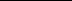 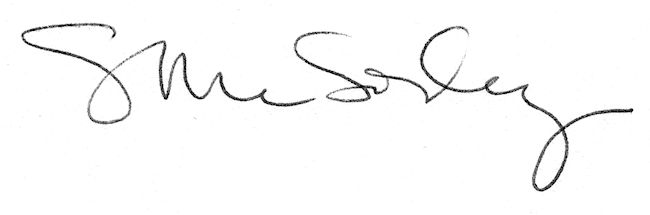 